Target  Degree Level of your current training program: (mark only one)Program of Study: (mark only one) (Discipline that best describes the current program of study)This information will be kept confidential.  It will be used for reporting purposes, conducting surveys, and improving the quality of VHA’s clinical training programs. This information will be entered in the “New Person” file in Veterans Health Information Systems and Technology Architecture (VistA) and must be submitted 4 weeks before starting your rotation.Disclosure of your Social Security Number (SSN) is mandatory to identify individuals with identical names.  Failure to provide this information may delay or make impossible the proper application of Civil Service rules and regulations and VA personnel policies and thus may prevent you from obtaining clinical training at VA.  Solicitation of the SSN is authorized under the provisions of Executive Order 9397, dated November 22, 1943.  The information gathered through the use of this number will be used as necessary for statistical studies and personnel administration in accordance with established regulations and published notices of systems of record. 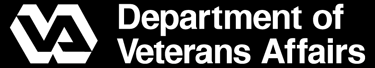 STAFF/TRAINEE REGISTRATION INFORMATION
FOR VISTAPlease Read, Complete and Submit the form ASAPFirst Name( Print)First Name( Print)First Name( Print)Full Middle Name (Print)Full Middle Name (Print)Full Middle Name (Print)Last Name (Print)Last Name (Print)Last Name (Print)Last Name (Print)Social Security NumberDOB: mm/dd/yyyyDOB: mm/dd/yyyyDOB: mm/dd/yyyyDOB: mm/dd/yyyyGender (M/F)    Gender (M/F)    Race:Race:Height:Country of Citizenship:Place of Birth: City/State/CountryPlace of Birth: City/State/CountryPlace of Birth: City/State/CountryPlace of Birth: City/State/CountryWeight:Weight:Eyes:Eyes:Hair:Cell:Cell:Cell:Pager:Pager:Pager:NPI:NPI:NPI:NPI:Permanent Street Address:Permanent Street Address:Permanent Street Address:Permanent Street Address:Email Address(Print)Email Address(Print)Email Address(Print)Email Address(Print)Email Address(Print)Email Address(Print)City:City:City:City:StateStateStateStateZipZipAffiliated School: (GW) (GU) (HU) (USUHS) Other:Affiliated School: (GW) (GU) (HU) (USUHS) Other:Affiliated School: (GW) (GU) (HU) (USUHS) Other:Affiliated School: (GW) (GU) (HU) (USUHS) Other:Affiliation Point of Contact & Phone number:Affiliation Point of Contact & Phone number:Affiliation Point of Contact & Phone number:Affiliation Point of Contact & Phone number:Affiliation Point of Contact & Phone number:Affiliation Point of Contact & Phone number:PPD Test & Date:PPD Test & Date:PPD Test & Date:BCLS :Date Completed:BCLS :Date Completed:BCLS :Date Completed:ACLS:Date Completed:ACLS:Date Completed:ACLS:Date Completed:ACLS:Date Completed:Rotation Site i.e. Inpatient/Outpatient/Specialty Clinic: Rotation Site i.e. Inpatient/Outpatient/Specialty Clinic: Rotation Site i.e. Inpatient/Outpatient/Specialty Clinic: Rotation Site i.e. Inpatient/Outpatient/Specialty Clinic: Rotation Site i.e. Inpatient/Outpatient/Specialty Clinic: Rotation Site i.e. Inpatient/Outpatient/Specialty Clinic: Rotation Site i.e. Inpatient/Outpatient/Specialty Clinic: Rotation Site i.e. Inpatient/Outpatient/Specialty Clinic: Rotation Site i.e. Inpatient/Outpatient/Specialty Clinic: Rotation Site i.e. Inpatient/Outpatient/Specialty Clinic: Start Date:(mm/dd/yyyy)07/01/2016Start Date:(mm/dd/yyyy)07/01/2016 End Date:(mm/dd/yyyy)06/30/2019 End Date:(mm/dd/yyyy)06/30/2019What is the LAST MONTH and YEAR that you anticipate being in a training program at this VA facility? (mm/yyyy)What is the LAST MONTH and YEAR that you anticipate being in a training program at this VA facility? (mm/yyyy)What is the LAST MONTH and YEAR that you anticipate being in a training program at this VA facility? (mm/yyyy)What is the LAST MONTH and YEAR that you anticipate being in a training program at this VA facility? (mm/yyyy)What is the LAST MONTH and YEAR that you anticipate being in a training program at this VA facility? (mm/yyyy)What is the LAST MONTH and YEAR that you anticipate being in a training program at this VA facility? (mm/yyyy)   Certificate/Diploma   Associate  Post-master’s fellowship  Doctoral  	   Baccalaureate   Master’s  Postdoctoral (other than residents)  Residency/Fellowship	Audiology	Chaplaincy	Medical/Surgical Support (Respiratory	Tech, Biomedical Tech, etc.)	Dental Resident (all other dental select Other Clinical Program)	Nurse Anesthetist	Dietetics	Nursing	Health Information	Optometry	Health Services Research & Development	Other Clinical Program	Imaging (Radiologic/Ultrasound Tech, etc.)	Pharmacy	Laboratory	Physician Assistant	Medical Student (3rdYr) (4thYr) - circle one	Podiatry	Medical Resident/Fellow PGY-____	Psychology	Medical Post-residency Physician in a VA	Special Fellowship (Ambulatory Care, National 	Quality Scholars, Women’s Health, etc.)	Rehabilitation (OT, PT, KT, etc.)	Social Work	Speech–Language Pathology